          ЙЫШЁНУ                                                                  РЕШЕНИЕ     28.02.2022 № 14-01                                                                          28.02.2022 № 14-01                    К\ке= поселок.                                                                       поселок Кугеси                                                                         О создании конкурсной комиссии по проведению конкурса на замещение должности главы администрации Чебоксарского района Чувашской РеспубликиВ соответствии с Федеральным законом от 06.10.2003 №131-ФЗ «Об общих принципах организации местного самоуправления в Российской Федерации», Законом Чувашской Республики от 18.10.2004 №19 «Об организации местного самоуправления в Чувашской Республике», Уставом Чебоксарского района Чувашской Республики, Порядком проведения конкурса на замещение должности главы администрации Чебоксарского района Чувашской Республики, утвержденным решением Собрания депутатов Чебоксарского района Чувашской Республики от 22.02.2019 № 34-10 (с изменениями, внесенными решениями Собрания депутатов Чебоксарского района от 15.08.2019 №38-07, от 22.07.2021 №07-03), Собрание депутатов Чебоксарского района Чувашской Республики РЕШИЛО:1. Создать конкурсную комиссию в количественном составе 8 человек для проведения конкурса на замещение должности главы администрации Чебоксарского района Чувашской Республики.2. Назначить в состав конкурсной комиссии от Собрания депутатов Чебоксарского района Чувашской Республики:1) Михайлова Виктора Изосимовича – главу Чебоксарского района Чувашской Республики;2) Данилова Ростислава Васильевича – председателя Общественного Совета Чебоксарского района Чувашской Республики;3) Николаева Игоря Вадимовича – управляющего делами – начальника управления организационно-контрольной, правовой и кадровой работы администрации Чебоксарского района Чувашской Республики;4) Николаева Юрия Германовича – депутата Собрания депутатов Чебоксарского района Чувашской Республики по Советскому избирательному округу № 10.3. Обратиться к Главе Чувашской Республики с ходатайством о назначении 4 членов конкурсной комиссии для проведения конкурса на замещение должности главы администрации Чебоксарского района Чувашской Республики.Чёваш Республикин Шупашкар район.н депутач.сен Пухёв.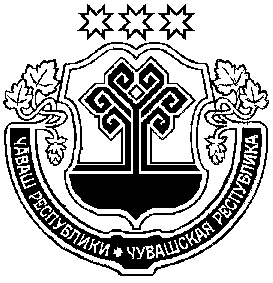 Собрание депутатовЧебоксарского районаЧувашской РеспубликиГлава Чебоксарского районаВ.И. Михайлов